ΘΕΜΑ 2Στο παρακάτω σχήμα δίνονται οι γραφικές παραστάσεις μιας πολυωνυμικής συνάρτησης  τρίτου βαθμού, η οποία είναι ορισμένη στο κλειστό διάστημα , και της παραγώγου της, .α) Να βρείτε την κλίση της συνάρτησης  στο .(Μονάδες 06)β) Να βρείτε την εξίσωση της εφαπτομένης () της γραφικής παράστασης της  στο .(Μονάδες 10)γ) Να υπολογίσετε τη γωνία που σχηματίζει η ευθεία () με τον άξονα . (Μονάδες 09)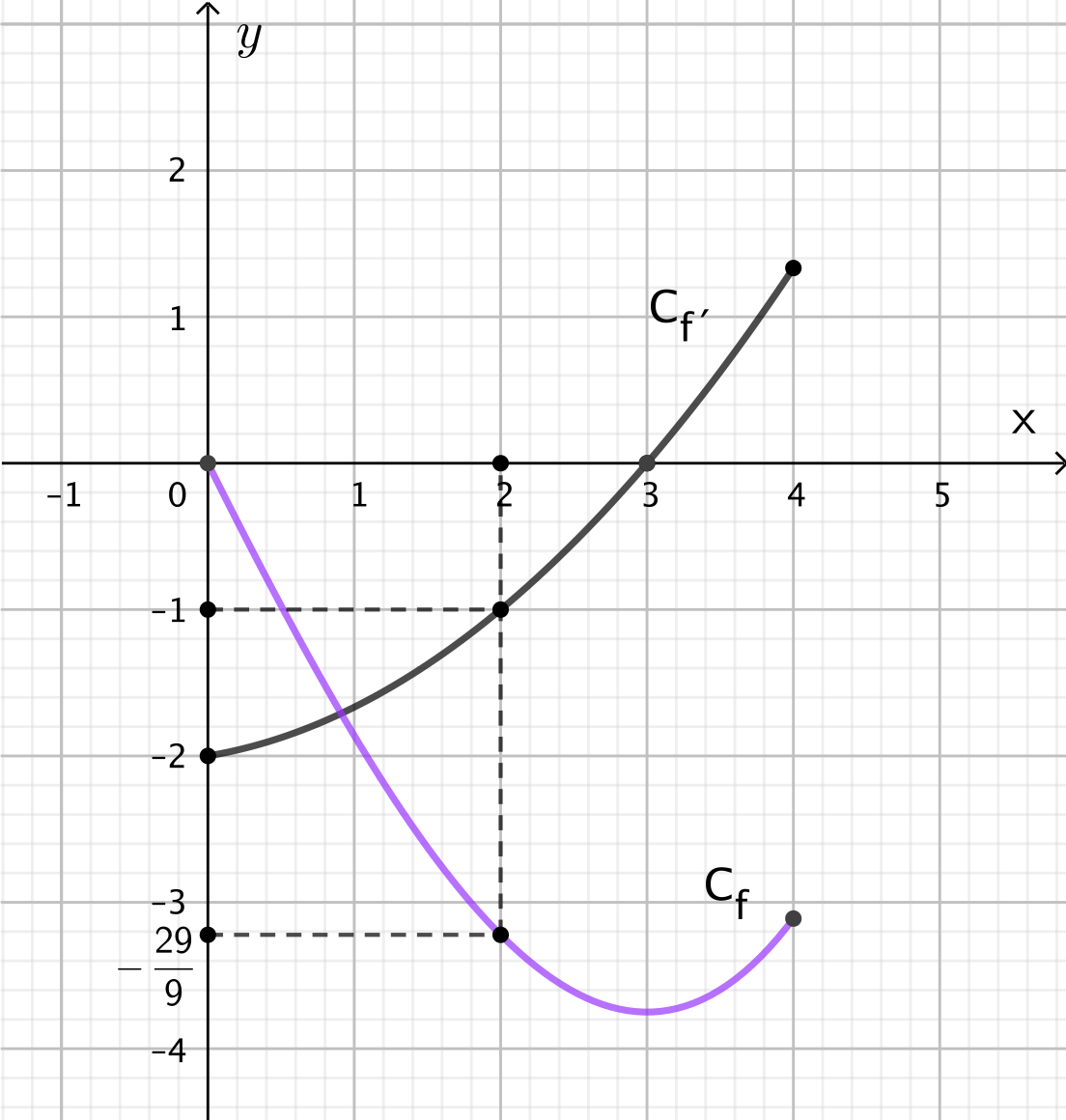 